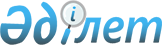 2019-2021 жылдарға арналған Байғанин аудандық бюджетін бекіту туралы
					
			Мерзімі біткен
			
			
		
					Ақтөбе облысы Байғанин аудандық мәслихатының 2018 жылғы 24 желтоқсандағы № 192 шешімі. Ақтөбе облысы Әділет департаментінің Байғанин аудандық Әділет басқармасында 2018 жылғы 26 желтоқсанда № 3-4-195 болып тіркелді. Мерзімі өткендіктен қолданыс тоқтатылды
      Қазақстан Республикасының 2008 жылғы 4 желтоқсандағы Бюджет Кодексінің 9 бабының 2 тармағына және Қазақстан Республикасының 2001 жылғы 23 қаңтардағы "Қазақстан Республикасындағы жергілікті мемлекеттік басқару және өзін-өзі басқару туралы" Заңының 6 бабына сәйкес, Байғанин аудандық мәслихаты ШЕШІМ ҚАБЫЛДАДЫ:
      1. "2019-2021 жылдарға арналған Байғанин аудандық бюджеті тиісінше 1, 2 және 3 қосымшаларға сәйкес, оның ішінде 2019 жылға мынадай көлемде бекітілсін:
      1) кірістер - 6 084 117,0 мың теңге;
      салықтық түсімдер - 4 086 340,0 мың теңге;
      салықтық емес түсімдер - 7 906,0 мың теңге;
      негізгі капиталды сатудан түсетін түсімдер - 2 000,0 мың теңге;
      трансферттердің түсімдері – 1 987 863,0 мың теңге;
      2) шығындар - 6 353 607,7 мың теңге;
      3) таза бюджеттік кредит беру - 96 855,0 мың теңге, оның ішінде:
      бюджеттік кредиттер - 114 219,0 мың теңге;
      бюджеттік кредиттерді өтеу - 17 364 мың теңге;
      4) қаржы активтерімен жасалынатын операциялар бойынша сальдо - 0 мың теңге, оның ішінде:
      қаржы активтерін сатып алу - 0 мың теңге;
      5) бюджет тапшылығы (профициті) – - 366 345,7 мың теңге;
      6) бюджет тапшылығын қаржыландыру (профицитін пайдалану) - 366 345,7 мың теңге;
      Ескерту. 1 тармаққа өзгерістер енгізілді – Ақтөбе облысы Байғанин аудандық мәслихатының 12.03.2019 № 215 (01.01.2019 бастап қолданысқа енгізіледі); 14.05.2019 № 232 (01.01.2019 бастап қолданысқа енгізіледі); 22.07.2019 № 245 (01.01.2019 бастап қолданысқа енгізіледі); 31.10.2019 № 260 (01.01.2019 бастап қолданысқа енгізіледі); 28.11.2019 № 272 (01.01.2019 бастап қолданысқа енгізіледі); 18.12.2019 № 281 (01.01.2019 бастап қолданысқа енгізіледі) шешімдерімен.


      2. 2019 жылға бөлінген салықтардан түскен жалпы соманы бөлу мынадай мөлшерде белгіленсін:
      1) төлем көзінен ұсталатын жеке табыс салығы бойынша 50 пайыз;
      2) әлеуметтік салық бойынша 50 пайыз;
      3. Қазақстан Республикасының 2018 жылғы 30 қарашадағы "2019-2021 жылдарға арналған Республикалық бюджет туралы" Заңының 8 бабына сәйкес:
      2019 жылғы 1 қаңтардан бастап:
      1) жалақының ең төменгі мөлшері - 42 500 теңге;
      2) жәрдемақыларды және өзге де әлеуметтiк төлемдердi есептеу, сондай-ақ Қазақстан Республикасының заңнамасына сәйкес айыппұл санкцияларын, салықтарды және басқа да төлемдердi қолдану үшiн айлық есептiк көрсеткiш - 2 525 теңге;
      3) базалық әлеуметтiк төлемдердiң мөлшерлерiн есептеу үшiн ең төмен күнкөрiс деңгейiнiң шамасы - 29 698 теңге болып белгiленсiн.
      4. 2019 жылға арналған аудандық бюджетте республикалық бюджеттен нысаналы ағымдағы трансферттер түскені ескерілсін:
      1) тілдік курстар бойынша тағылымдамадан өткен мұғалімдерге қосымша ақы төлеуге;
      2) оқу кезеңінде негізгі қызметкерді алмастырғаны үшін мұғалімдерге қосымша ақы төлеуге;
      3) жаңартылған білім беру мазмұны бойынша бастауыш, негізгі және жалпы орта білімнің оқу бағдарламаларын іске асыратын білім беру ұйымдарының мұғалімдеріне қосымша ақы төлеуге;
      4) ұлттық біліктілік тестінен өткен және бастауыш, негізгі және жалпы орта білімнің білім беру бағдарламаларын іске асыратын мұғалімдерге педагогикалық шеберлік біліктілігі үшін қосымша ақы төлеуге;
      5) мектептердің педагог-психологтарының лауазымдық айлықақыларының мөлшерлерін ұлғайтуға;
      6) мектептердің педагог-психологтарына педагогикалық шеберлік біліктілігі үшін қосымша ақы төлеуге;
      7) мектепке дейінгі білім беру ұйымдарында мемлекеттік білім беру тапсырысын іске асыруға
      8) мүгедектердің құқықтарын қамтамасыз етуге және өмір сүру сапасын жақсартуға;
      9) еңбек нарығын дамытуға;
      10) халықты жұмыспен қамту орталықтарына әлеуметтік жұмыс жөніндегі консультанттар мен ассистенттерді енгізуге;
      11) мемлекеттік атаулы әлеуметтік көмекті төлеуге;
      12) мүгедектерді жұмысқа орналастыру үшін арнайы жұмыс орындарын құруға жұмыс берушінің шығындарын субсидиялауға.
      13) ең төменгі жалақы мөлшерінің өзгеруіне байланысты азаматтық қызметшілердің жекелеген санаттарының, мемлекеттік бюджет қаражаты есебінен ұсталатын ұйымдар қызметкерлерінің, қазыналық кәсіпорындар қызметкерлерінің жалақысын көтеруге;
      14) төмен ақы төленетін қызметкерлердің жалақысының мөлшерін көтеру үшін олардың салықтық жүктемесін төмендетуге.
      Аталған нысаналы ағымдағы трансферттердің сомаларын бөлу аудан әкімдігі қаулысы негізінде айқындалады.
      5. 2019 жылға арналған аудандық бюджетке республикалық бюджеттен мамандарды әлеуметтік қолдау шараларын іске асыруға кредит түскені ескерілсін.
      6. 2019 жылға арналған аудандық бюджетте облыстық бюджеттен нысаналы ағымдағы трансферттер түскені ескерілсін:
      1) алып қойылатын және жойылатын ауру жануарлардың, жануарлардан алынатын өнімдер мен шикізаттың құнын иелеріне өтеуге,
      2) мектепке дейінгі білім беру ұйымдарында мемлекеттік білім беру тапсырысын іске асыруға;
      3) жалпы білім беретін мектептерді кең жолақты интернетке қосылуын қамтамасыз етуге;
      4) жалпы білім беретін мектептерді интерактивті білім беретін контентке қосуға;
      5) білім берудің ведомствалық бағыныстағы мемлекеттік ұйымдардың күрделі шығыстарына;
      6) халықты жұмыспен қамтуға жәрдемдесуге;
      7) жалпы білім беру мектептерінің компьютерлік техникаларын жаңартуға;
      8) білім беру мемлекеттік мекемелеріне оқулықтар мен оқу-әдiстемелiк кешендерді сатып алу және жеткізуге;
      9) жалпы білім беру мектептерін IT сыныптармен жабдықтауға;
      10) нәтижелі жұмыспен қамту және жаппай кәсіпкерлікті дамытуға;
      Аталған нысаналы ағымдағы трансферттердің сомаларын бөлу аудан әкімдігі қаулысы негізінде айқындалады.
      7. 2019 жылға арналған ауданның жергілікті атқарушы органының резерві - 10 000,0 мың теңге болып бекітілсін.
      Ескерту. 7 тармаққа өзгеріс енгізілді – Ақтөбе облысы Байғанин аудандық мәслихатының 31.10.2019 № 260 шешімімен (01.01.2019 бастап қолданысқа енгізіледі).


      8. 2019 жылға арналған аудандық бюджетті атқару процесінде секвестрге жатпайтын аудандық бюджеттің бюджеттік бағдарламаларының тізбесі 4 қосымшаға сәйкес бекітілсін.
      9. 2019 жылға арналған аудандық бюджетте ауылдық округ әкімі аппараттарының бюджеттік бағдарламалары 5 қосымшаға сәйкес бекітілсін.
      10. 2019 жылға арналған аудандық бюджетте ауылдық округ әкімі аппараттарының бөлінісінде жергілікті басқару органдарына берілетін трансфеттер 6 қосымшаға сәйкес бекітілсін.
      11. Жалпы сипаттағы трансферттердің көлемі аудандық бюджет және ауылдық округтер бюджеттерінің арасында абсалюттік мәнімен жылдар бойынша бөліне отырып, үш жылдық кезеңге 2019-2021 жылдарға аудандық бюджеттен ауылдық округтер бюджеттеріне берілетін бюджеттік субвенциялар көлемі 7 қосымшаға сәйкес бекітілсін.
      12. "Байғанин аудандық мәслихатының аппараты" мемлекеттік мекемесі заңнамада белгіленген тәртіппен:
      1) осы шешімді Байғанин аудандық Әділет басқармасында мемлекеттік тіркеуді;
      2) осы шешімді мерзімді баспа басылымдарында және Қазақстан Республикасы нормативтік құқықтық актілерінің Эталондық бақылау банкінде ресми жариялауға жіберуді қамтамасыз етсін.
      13. Осы шешім 2019 жылдың 1 қаңтарынан бастап қолданысқа енгізіледі. 2019 жылға арналған Байғанин аудандық бюджеті 
      Ескерту. 1 қосымша жаңа редакцияда – Ақтөбе облысы Байғанин аудандық мәслихатының 18.12.2019 № 281 шешімімен (01.01.2019 бастап қолданысқа енгізіледі). 2020 жылға арналған Байғанин аудандық бюджеті  2021 жылға арналған Байғанин аудандық бюджеті 2019 жылға арналған аудандық бюджетті атқару процесінде секвестрге жатпайтын аудандық бюджеттік бағдарламаларының ТІЗБЕСІ 2019 жылға арналған аудандық бюджетте ауылдық округтер әкімдері аппараттарының бюджеттік бағдарламалары
      Ескерту. 5 қосымша жаңа редакцияда – Ақтөбе облысы Байғанин аудандық мәслихатының 28.11.2019 № 272 шешімімен (01.01.2019 бастап қолданысқа енгізіледі).
      Кестенің жалғасы 2019 жылға арналған аудандық бюджетте ауылдық округ әкімдері аппараттарының бөлінісінде жергілікті басқару органдарына берілетін трансфеттер
      кестенің жалғасы Аудандық бюджеттен ауылдық округтер бюджеттеріне берілетін бюджеттік субвенциялар көлемі
					© 2012. Қазақстан Республикасы Әділет министрлігінің «Қазақстан Республикасының Заңнама және құқықтық ақпарат институты» ШЖҚ РМК
				
      Байғанин аудандық мәслихатының сессия төрағасы 

Е. Илиясов

      Байғанин аудандық мәслихатының хатшысы 

Б. Турлыбаев
Байғанин аудандық мәслихатының 2018 жылғы 24 желтоқсандағы № 192 шешіміне 1 қосымша
Санаты
Санаты
Санаты
Санаты
Сомасы (мың теңге)
Сыныбы
Сыныбы
Сыныбы
Сомасы (мың теңге)
Iшкi сыныбы
Iшкi сыныбы
Сомасы (мың теңге)
Атауы
Сомасы (мың теңге)
І.КІРІСТЕР
6 084 117,0
1
Салықтық түсімдер
4 086 340,0
01
Табыс салығы
63 324,0
2
Жеке табыс салығы
63 324,0
03
Әлеуметтiк салық
56 602,0
1
Әлеуметтік салық
56 602,0
04
Меншiкке салынатын салықтар
3 943 353,0
1
Мүлiкке салынатын салықтар
3 932 514,0
3
Жер салығы
392,0
4
Көлiк құралдарына салынатын салық
6 602,0
5
Бірыңғай жер салығы
3 845,0
05
Тауарларға, жұмыстарға және қызметтер көрсетуге салынатын iшкi салықтар
20 941,0
2
Акциздер
726,0
3
Табиғи және басқа ресурстарды пайдаланғаны үшiн түсетiн түсiмдер
18 400,0
4
Кәсiпкерлiк және кәсiби қызметтi жүргiзгенi үшiн алынатын алымдар
1 815,0
08
Заңдық маңызы бар әрекеттерді жасағаны және (немесе) оған уәкілеттігі бар мемлекеттік органдар немесе лауазымды адамдар құжаттар бергені үшін алынатын міндетті төлемдер
2 120,0
1
Мемлекеттік баж
2 120,0
2
Салықтық емес түсiмдер
7 914,0
01
Мемлекеттік меншіктен түсетін кірістер
2 879,0
5
Мемлекет меншігіндегі мүлікті жалға беруден түсетін кірістер
2 850,0
7
Мемлекеттік бюджеттен берілген кредиттер бойынша сыйақылар
29,0
04
Мемлекеттік бюджеттен қаржыландырылатын, сондай-ақ Қазақстан Республикасы Ұлттық Банкінің бюджетінен (шығыстар сметасынан) қамтылатын және қаржыландырылатын мемлекеттік мекемелер салатын айыппұлдар, өсімпұлдар, санкциялар, өндіріп алулар
200,0
1
Мұнай секторы ұйымдарынан түсетін түсімдерді қоспағанда, мемлекеттік бюджеттен қаржыландырылатын, сондай-ақ Қазақстан Республикасы Ұлттық Банкінің бюджетінен (шығыстар сметасынан) қамтылатын және қаржыландырылатын мемлекеттік мекемелер салатын айыппұлдар, өсімпұлдар, санкциялар, өндіріп алулар
200,0
06
Басқа да салықтық емес түсiмдер
4 835,0
1
Басқа да салықтық емес түсiмдер
4 835,0
3
Негізгі капиталды сатудан түсетін түсімдер
2 000,0
03
Жердi және материалдық емес активтердi сату
2 000,0
1
Жерді сату
2 000,0
4
Трансферттердің түсімдері
1 987 863,0
02
Мемлекеттiк басқарудың жоғары тұрған органдарынан түсетiн трансферттер
1 987 863,0
2
Облыстық бюджеттен түсетiн трансферттер
1 987 863,0
Функционалдық топ
Функционалдық топ
Функционалдық топ
Функционалдық топ
Функционалдық топ
Сомасы (мың теңге)
Кіші функция
Кіші функция
Кіші функция
Кіші функция
Сомасы (мың теңге)
Бюджеттік бағдарламалардың әкiмшiсi
Бюджеттік бағдарламалардың әкiмшiсi
Бюджеттік бағдарламалардың әкiмшiсi
Сомасы (мың теңге)
Бағдарлама
Бағдарлама
Сомасы (мың теңге)
Атауы
Сомасы (мың теңге)
II.ШЫҒЫНДАР
6 353 607,7
01
Жалпы сипаттағы мемлекеттiк қызметтер
463 344,1
1
Мемлекеттiк басқарудың жалпы функцияларын орындайтын өкiлдi, атқарушы және басқа органдар
237 951,9
112
Аудан (облыстық маңызы бар қала) мәслихатының аппараты
25 511,1
001
Аудан (облыстық маңызы бар қала) мәслихатының қызметін қамтамасыз ету жөніндегі қызметтер
25 111,1
003
Мемлекеттік органның күрделі шығыстары
400,0
122
Аудан (облыстық маңызы бар қала) әкімінің аппараты
108 546,6
001
Аудан (облыстық маңызы бар қала) әкімінің қызметін қамтамасыз ету жөніндегі қызметтер
100 767,6
003
Мемлекеттік органның күрделі шығыстары
6 620,0
113
Жергілікті бюджеттерден берілетін ағымдағы нысаналы трансферттер
1 159,0
123
Қаладағы аудан, аудандық маңызы бар қала, кент, ауыл, ауылдық округ әкімінің аппараты
103 894,2
001
Қаладағы аудан, аудандық маңызы бар қаланың, кент, ауыл, ауылдық округ әкімінің қызметін қамтамасыз ету жөніндегі қызметтер
98 894,2
022
Мемлекеттік органның күрделі шығыстары
5 000,0
2
Қаржылық қызмет
23 784,5
452
Ауданның (облыстық маңызы бар қаланың) қаржы бөлімі
23 784,5
001
Ауданның (облыстық маңызы бар қаланың) бюджетін орындау және коммуналдық меншігін басқару саласындағы мемлекеттік саясатты іске асыру жөніндегі қызметтер
22 565,5
003
Салық салу мақсатында мүлікті бағалауды жүргізу
541,0
010
Жекешелендіру, коммуналдық меншікті басқару, жекешелендіруден кейінгі қызмет және осыған байланысты дауларды реттеу
678,0
5
Жоспарлау және статистикалық қызмет
26 325,0
453
Ауданның (облыстық маңызы бар қаланың) экономика және бюджеттік жоспарлау бөлімі
26 325,0
001
Экономикалық саясатты, мемлекеттік жоспарлау жүйесін қалыптастыру және дамыту саласындағы мемлекеттік саясатты іске асыру жөніндегі қызметтер
20 685,0
004
Мемлекеттік органның күрделі шығыстары
5 640,0
9
Жалпы сипаттағы өзге де мемлекеттiк қызметтер
175 282,7
458
Ауданның (облыстық маңызы бар қаланың) тұрғын үй-коммуналдық шаруашылығы, жолаушылар көлігі және автомобиль жолдары бөлімі
57 932,2
001
Жергілікті деңгейде тұрғын үй-коммуналдық шаруашылығы, жолаушылар көлігі және автомобиль жолдары саласындағы мемлекеттік саясатты іске асыру жөніндегі қызметтер
25 108,2
013
Мемлекеттік органның күрделі шығыстары
450,0
067
Ведомстволық бағыныстағы мемлекеттік мекемелер мен ұйымдардың күрделі шығыстары
29 499,0
113
Жергілікті бюджеттерден берілетін ағымдағы нысаналы трансферттер
2 875,0
466
Ауданның (облыстық маңызы бар қаланың) сәулет, қала құрылысы және құрылыс бөлімі
103 458,5
040
Мемлекеттік органдардың объектілерін дамыту
103 458,5
494
Ауданның (облыстық маңызы бар қаланың) кәсіпкерлік және өнеркәсіп бөлімі
13 892,0
001
Жергілікті деңгейде кәсіпкерлікті және өнеркәсіпті дамыту саласындағы мемлекеттік саясатты іске асыру жөніндегі қызметтер
13 892,0
02
Қорғаныс
9 191,0
1
Әскери мұқтаждар
3 026,0
122
Аудан (облыстық маңызы бар қала) әкімінің аппараты
3 026,0
005
Жалпыға бірдей әскери міндетті атқару шеңберіндегі іс-шаралар
3 026,0
2
Төтенше жағдайлар жөнiндегi жұмыстарды ұйымдастыру
6 165,0
122
Аудан (облыстық маңызы бар қала) әкімінің аппараты
6 165,0
006
Аудан (облыстық маңызы бар қала) ауқымындағы төтенше жағдайлардың алдын алу және оларды жою
2 707,0
007
Аудандық (қалалық) ауқымдағы дала өрттерінің, сондай-ақ мемлекеттік өртке қарсы қызмет органдары құрылмаған елдi мекендерде өрттердің алдын алу және оларды сөндіру жөніндегі іс-шаралар
3 458,0
04
Бiлiм беру
3 439 217,0
1
Мектепке дейiнгi тәрбие және оқыту
295 770,0
464
Ауданның (облыстық маңызы бар қаланың) білім бөлімі
295 770,0
024
Мектепке дейінгі білім беру ұйымдарында мемлекеттік білім беру тапсырыстарын іске асыруға аудандық маңызы бар қала, ауыл, кент, ауылдық округ бюджеттеріне берілетін ағымдағы нысаналы трансферттер
73 513,0
040
Мектепке дейінгі білім беру ұйымдарында мемлекеттік білім беру тапсырысын іске асыруға
222 257,0
2
Бастауыш, негізгі орта және жалпы орта білім беру
2 826 761,1
464
Ауданның (облыстық маңызы бар қаланың) білім бөлімі
2 753 007,9
003
Жалпы білім беру
2 675 895,2
006
Балаларға қосымша білім беру
77 112,7
465
Ауданның (облыстық маңызы бар қаланың) дене шынықтыру және спорт бөлімі
73 753,2
017
Балалар мен жасөспірімдерге спорт бойынша қосымша білім беру
73 753,2
9
Бiлiм беру саласындағы өзге де қызметтер
316 685,9
464
Ауданның (облыстық маңызы бар қаланың) білім бөлімі
316 685,9
001
Жергілікті деңгейде білім беру саласындағы мемлекеттік саясатты іске асыру жөніндегі қызметтер
27 421,3
004
Ауданның (облыстық маңызы бар қаланың) мемлекеттік білім беру мекемелерінде білім беру жүйесін ақпараттандыру
26 603,0
005
Ауданның (областык маңызы бар қаланың) мемлекеттік білім беру мекемелер үшін оқулықтар мен оқу-әдiстемелiк кешендерді сатып алу және жеткізу
47 649,0
015
Жетім баланы (жетім балаларды) және ата-аналарының қамқорынсыз қалған баланы (балаларды) күтіп-ұстауға қамқоршыларға (қорғаншыларға) ай сайынға ақшалай қаражат төлемі
7 261,0
023
Әдістемелік жұмыс
32 106,1
067
Ведомстволық бағыныстағы мемлекеттік мекемелерінің және ұйымдарының күрделі шығыстары
169 562,5
113
Жергілікті бюджеттерден берілетін ағымдағы нысаналы трансферттер
6 083,0
06
Әлеуметтiк көмек және әлеуметтiк қамсыздандыру
735 266,4
1
Әлеуметтiк қамсыздандыру
366 840,0
451
Ауданның (облыстық маңызы бар қаланың) жұмыспен қамту және әлеуметтік бағдарламалар бөлімі
366 840,0
005
Мемлекеттік атаулы әлеуметтік көмек
366 840,0
2
Әлеуметтiк көмек
343 613,8
451
Ауданның (облыстық маңызы бар қаланың) жұмыспен қамту және әлеуметтік бағдарламалар бөлімі
343 613,8
002
Жұмыспен қамту бағдарламасы
229 789,0
004
Ауылдық жерлерде тұратын денсаулық сақтау, білім беру, әлеуметтік қамтамасыз ету, мәдениет, спорт және ветеринар мамандарына отын сатып алуға Қазақстан Республикасының заңнамасына сәйкес әлеуметтік көмек көрсету
19 809,0
007
Жергілікті өкілетті органдардың шешімі бойынша мұқтаж азаматтардың жекелеген топтарына әлеуметтік көмек
34 024,0
014
Мұқтаж азаматтарға үйде әлеуметтiк көмек көрсету
10 959,7
017
Мүгедектерді оңалту жеке бағдарламасына сәйкес, мұқтаж мүгедектерді міндетті гигиеналық құралдармен және ымдау тілі мамандарының қызмет көрсетуін, жеке көмекшілермен қамтамасыз ету
17 510,0
023
Жұмыспен қамту орталықтарының қызметін қамтамасыз ету
31 522,1
9
Әлеуметтiк көмек және әлеуметтiк қамтамасыз ету салаларындағы өзге де қызметтер
24 812,6
451
Ауданның (облыстық маңызы бар қаланың) жұмыспен қамту және әлеуметтік бағдарламалар бөлімі
24 812,6
001
Жергілікті деңгейде халық үшін әлеуметтік бағдарламаларды жұмыспен қамтуды қамтамасыз етуді іске асыру саласындағы мемлекеттік саясатты іске асыру жөніндегі қызметтер
22 562,6
011
Жәрдемақыларды және басқа да әлеуметтік төлемдерді есептеу, төлеу мен жеткізу бойынша қызметтерге ақы төлеу
2 000,0
021
Мемлекеттік органның күрделі шығыстары
250,0
07
Тұрғын үй-коммуналдық шаруашылық
293 805,5
1
Тұрғын үй шаруашылығы
192 972,0
458
Ауданның (облыстық маңызы бар қаланың) тұрғын үй-коммуналдық шаруашылығы, жолаушылар көлігі және автомобиль жолдары бөлімі
1 000,0
004
Азматтардың жекелген санаттарын тұрғын үймен қамтамасыз ету
1 000,0
466
Ауданның (облыстық маңызы бар қаланың) сәулет, қала құрылысы және құрылыс бөлімі
191 972,0
003
Коммуналдық тұрғын үй қорының тұрғын үйін жобалау және (немесе) салу, реконструкциялау
133 377,0
004
Инженерлік-коммуникациялық инфрақұрылымды жобалау, дамыту және (немесе) жайластыру
44 595,0
098
Коммуналдық тұрғын үй қорының тұрғын үйлерін сатып алу
14 000,0
2
Коммуналдық шаруашылық
92 943,5
458
Ауданның (облыстық маңызы бар қаланың) тұрғын үй-коммуналдық шаруашылығы, жолаушылар көлігі және автомобиль жолдары бөлімі
91 584,5
012
Сумен жабдықтау және су бұру жүйесінің жұмыс істеуі
1 000,0
027
Ауданның (облыстық маңызы бар қаланың) коммуналдық меншігіндегі газ жүйелерін қолдануды ұйымдастыру
21 297,0
058
Елді мекендердегі сумен жабдықтау және су бұру жүйелерін дамыту
69 287,5
466
Ауданның (облыстық маңызы бар қаланың) сәулет, қала құрылысы және құрылыс бөлімі
1 359,0
058
Елді мекендердегі сумен жабдықтау және су бұру жүйелерін дамыту
1 359,0
3
Елді-мекендерді көркейту
7 890,0
123
Қаладағы аудан, аудандық маңызы бар қала, кент, ауыл, ауылдық округ әкімінің аппараты
3 390,0
008
Елді мекендердегі көшелерді жарықтандыру
1 649,0
011
Елді мекендерді абаттандыру мен көгалдандыру
1 741,0
458
Ауданның (облыстық маңызы бар қаланың) тұрғын үй-коммуналдық шаруашылығы, жолаушылар көлігі және автомобиль жолдары бөлімі
4 500,0
015
Елдi мекендердегі көшелердi жарықтандыру
4 500,0
08
Мәдениет, спорт, туризм және ақпараттық кеңістiк
489 429,6
1
Мәдениет саласындағы қызмет
117 715,0
455
Ауданның (облыстық маңызы бар қаланың) мәдениет және тілдерді дамыту бөлімі
117 684,0
003
Мәдени-демалыс жұмысын қолдау
117 684,0
466
Ауданның (облыстық маңызы бар қаланың) сәулет, қала құрылысы және құрылыс бөлімі
31,0
011
Мәдениет объектілерін дамыту
31,0
2
Спорт
165 403,5
465
Ауданның (облыстық маңызы бар қаланың) дене шынықтыру және спорт бөлімі
78 697,1
001
Жергілікті деңгейде дене шынықтыру және спорт саласындағы мемлекеттік саясатты іске асыру жөніндегі қызметтер
9 740,4
005
Ұлттық және бұқаралық спорт түрлерін дамыту
39 576,7
006
Аудандық (облыстық маңызы бар қалалық) деңгейде спорттық жарыстар өткiзу
7 078,0
007
Әртүрлi спорт түрлерi бойынша аудан (облыстық маңызы бар қала) құрама командаларының мүшелерiн дайындау және олардың облыстық спорт жарыстарына қатысуы
7 500,0
032
Ведомстволық бағыныстағы мемлекеттік мекемелерінің және ұйымдарының күрделі шығыстары
14 802,0
466
Ауданның (облыстық маңызы бар қаланың) сәулет, қала құрылысы және құрылыс бөлімі
86 706,4
008
Cпорт объектілерін дамыту
86 706,4
3
Ақпараттық кеңiстiк
108 152,7
455
Ауданның (облыстық маңызы бар қаланың) мәдениет және тілдерді дамыту бөлімі
99 518,7
006
Аудандық (қалалық) кiтапханалардың жұмыс iстеуi
99 011,7
007
Мемлекеттiк тiлдi және Қазақстан халқының басқа да тiлдерін дамыту
507,0
456
Ауданның (облыстық маңызы бар қаланың) ішкі саясат бөлімі
8 634,0
002
Мемлекеттік ақпараттық саясат жүргізу жөніндегі қызметтер
8 634,0
9
Мәдениет, спорт, туризм және ақпараттық кеңiстiктi ұйымдастыру жөнiндегi өзге де қызметтер
98 158,4
455
Ауданның (облыстық маңызы бар қаланың) мәдениет және тілдерді дамыту бөлімі
48 135,6
001
Жергілікті деңгейде тілдерді және мәдениетті дамыту саласындағы мемлекеттік саясатты іске асыру жөніндегі қызметтер
13 432,6
010
Мемлекеттік органның күрделі шығыстары
283,0
032
Ведомстволық бағыныстағы мемлекеттік мекемелерінің және ұйымдарының күрделі шығыстары
34 420,0
456
Ауданның (облыстық маңызы бар қаланың) ішкі саясат бөлімі
50 022,8
001
Жергілікті деңгейде ақпарат, мемлекеттілікті нығайту және азаматтардың әлеуметтік сенімділігін қалыптастыру саласында мемлекеттік саясатты іске асыру жөніндегі қызметтер
17 530,9
003
Жастар саясаты саласында іс-шараларды іске асыру
31 492,9
006
Мемлекеттік органның күрделі шығыстары
999,0
10
Ауыл, су, орман, балық шаруашылығы, ерекше қорғалатын табиғи аумақтар, қоршаған ортаны және жануарлар дүниесін қорғау, жер қатынастары
176 708,2
1
Ауыл шаруашылығы
105 793,4
462
Ауданның (облыстық маңызы бар қаланың) ауыл шаруашылығы бөлімі
17 352,1
001
Жергілікте деңгейде ауыл шаруашылығы саласындағы мемлекеттік саясатты іске асыру жөніндегі қызметтер
17 352,1
473
Ауданның (облыстық маңызы бар қаланың) ветеринария бөлімі
88 441,3
001
Жергілікті деңгейде ветеринария саласындағы мемлекеттік саясатты іске асыру жөніндегі қызметтер
13 671,3
005
Мал көмінділерінің (биотермиялық шұңқырлардың) жұмыс істеуін қамтамасыз ету
300,0
006
Ауру жануарларды санитарлық союды ұйымдастыру
749,0
007
Қаңғыбас иттер мен мысықтарды аулауды және жоюды ұйымдастыру
1 328,0
008
Алып қойылатын және жойылатын ауру жануарлардың, жануарлардан алынатын өнімдер мен шикізаттың құнын иелеріне өтеу
2 393,0
011
Эпизоотияға қарсы іс-шаралар жүргізу
70 000,0
6
Жер қатынастары
42 022,8
463
Ауданның (облыстық маңызы бар қаланың) жер қатынастары бөлімі
42 022,8
001
Аудан (облыстық маңызы бар қала) аумағында жер қатынастарын реттеу саласындағы мемлекеттік саясатты іске асыру жөніндегі қызметтер
26 035,8
006
Аудандардың, облыстық маңызы бар, аудандық маңызы бар қалалардың, кенттердiң, ауылдардың, ауылдық округтердiң шекарасын белгiлеу кезiнде жүргiзiлетiн жерге орналастыру
15 987,0
9
Ауыл, су, орман, балық шаруашылығы, қоршаған ортаны қорғау және жер қатынастары саласындағы басқа да қызметтер
28 892,0
453
Ауданның (облыстық маңызы бар қаланың) экономика және бюджеттік жоспарлау бөлімі
28 892,0
099
Мамандарға әлеуметтік қолдау көрсету жөніндегі шараларды іске асыру
28 892,0
11
Өнеркәсіп, сәулет, қала құрылысы және құрылыс қызметі
25 530,1
2
Сәулет, қала құрылысы және құрылыс қызметі
25 530,1
466
Ауданның (облыстық маңызы бар қаланың) сәулет, қала құрылысы және құрылыс бөлімі
25 530,1
001
Құрылыс, облыс қалаларының, аудандарының және елді мекендерінің сәулеттік бейнесін жақсарту саласындағы мемлекеттік саясатты іске асыру және ауданның (облыстық маңызы бар қаланың) аумағын оңтайла және тиімді қала құрылыстық игеруді қамтамасыз ету жөніндегі қызметтер
21 923,7
013
Аудан аумағында қала құрылысын дамытудың кешенді схемаларын, аудандық (облыстық) маңызы бар қалалардың, кенттердің және өзге де ауылдық елді мекендердің бас жоспарларын әзірлеу
2 656,4
015
Мемлекеттік органның күрделі шығыстары
950,0
12
Көлiк және коммуникация
198 149,0
1
Автомобиль көлiгi
198 149,0
458
Ауданның (облыстық маңызы бар қаланың) тұрғын үй-коммуналдық шаруашылығы, жолаушылар көлігі және автомобиль жолдары бөлімі
198 149,0
022
Көлік инфрақұрылымын дамыту
121 499,0
023
Автомобиль жолдарының жұмыс істеуін қамтамасыз ету
15 886,0
045
Аудандық маңызы бар автомобиль жолдарын және елді-мекендердің көшелерін күрделі және орташа жөндеу
60 764,0
13
Басқалар
92 944,0
3
Кәсiпкерлiк қызметтi қолдау және бәсекелестікті қорғау
1 500,0
494
Ауданның (облыстық маңызы бар қаланың) кәсіпкерлік және өнеркәсіп бөлімі
1 500,0
006
Кәсіпкерлік қызметті қолдау
1 500,0
9
Басқалар
91 444,0
123
Қаладағы аудан, аудандық маңызы бар қала, кент, ауыл, ауылдық округ әкімінің аппараты
5 600,0
040
Өңірлерді дамытудың 2020 жылға дейінгі бағдарламасы шеңберінде өңірлерді экономикалық дамытуға жәрдемдесу бойынша шараларды іске асыру
5 600,0
452
Ауданның (облыстық маңызы бар қаланың) қаржы бөлімі
85 844,0
012
Ауданның (облыстық маңызы бар қаланың) жергілікті атқарушы органының резерві
10 000,0
026
Аудандық маңызы бар қала, ауыл, кент, ауылдық округ бюджеттеріне азаматтық қызметшілердің жекелеген санаттарының, мемлекеттік бюджет қаражаты есебінен ұсталатын ұйымдар қызметкерлерінің, қазыналық кәсіпорындар қызметкерлерінің жалақысын көтеруге берілетін ағымдағы нысаналы трансферттер
69 434,0
066
Аудандық маңызы бар қала, ауыл, кент, ауылдық округ бюджеттеріне мемлекеттік әкімшілік қызметшілердің жекелеген санаттарының жалақысын көтеруге берілетін ағымдағы нысаналы трансферттер
6 410,0
14
Борышқа қызмет көрсету
29,0
1
Борышқа қызмет көрсету
29,0
452
Ауданның (облыстық маңызы бар қаланың) қаржы бөлімі
29,0
013
Жергілікті атқарушы органдардың облыстық бюджеттен қарыздар бойынша сыйақылар мен өзге де төлемдерді төлеу бойынша борышына қызмет көрсету
29,0
15
Трансферттер
429 993,8
1
Трансферттер
429 993,8
452
Ауданның (облыстық маңызы бар қаланың) қаржы бөлімі
429 993,8
006
Нысаналы пайдаланылмаған (толық пайдаланылмаған) трансферттерді қайтару
7,8
024
Заңнаманы өзгертуге байланысты жоғары тұрған бюджеттің шығындарын өтеуге төменгі тұрған бюджеттен ағымдағы нысаналы трансферттер
164 404,0
038
Субвенциялар
257 217,0
051
Жергілікті өзін-өзі басқару органдарына берілетін трансферттер
8 365,0
ІII. ТАЗА БЮДЖЕТТІК КРЕДИТ БЕРУ
96 855,0
Бюджеттік кредиттер
114 219,0
10
Ауыл, су, орман, балық шаруашылығы, ерекше қорғалатын табиғи аумақтар, қоршаған ортаны және жануарлар дүниесін қорғау, жер қатынастары
114 219,0
9
Ауыл, су, орман, балық шаруашылығы, қоршаған ортаны қорғау және жер қатынастары саласындағы басқа да қызметтер
114 219,0
453
Ауданның (облыстық маңызы бар қаланың) экономика және бюджеттік жоспарлау бөлімі
114 219,0
006
Мамандарды әлеуметтік қолдау шараларын іске асыру үшін бюджеттік кредиттер
114 219,0
санаты
санаты
санаты
санаты
санаты
Сомасы (мың теңге)
сыныбы
сыныбы
сыныбы
сыныбы
Сомасы (мың теңге)
ішкі сыныбы
ішкі сыныбы
ішкі сыныбы
Сомасы (мың теңге)
Атауы
Сомасы (мың теңге)
5
Бюджеттік кредиттерді өтеу
17 364,0
01
Бюджеттік кредиттерді өтеу
17 364,0
1
Мемлекеттік бюджеттен берілген бюджеттік кредиттерді өтеу
17 364,0
IV. Қаржы активтерімен жасалатын операциялар бойынша сальдо
0,0
V. Бюджет тапшылығы (профициті)
-366 345,7
VI. Бюджет тапшылығын қаржыландыру (профицитін пайдалану)
366 345,7
санаты
санаты
санаты
санаты
санаты
Сомасы (мың теңге)
сыныбы
сыныбы
сыныбы
сыныбы
Сомасы (мың теңге)
ішкі сыныбы
ішкі сыныбы
ішкі сыныбы
Сомасы (мың теңге)
Атауы
Сомасы (мың теңге)
7
Қарыздар түсімдері
113 625,0
01
Мемлекеттік ішкі қарыздар
113 625,0
2
Қарыз алу келісім-шарттары
113 625,0
Функционалдық топ
Функционалдық топ
Функционалдық топ
Функционалдық топ
Функционалдық топ
Сомасы (мың теңге)
Кіші функция
Кіші функция
Кіші функция
Кіші функция
Сомасы (мың теңге)
Бюджеттік бағдарламалардың әкiмшiсi
Бюджеттік бағдарламалардың әкiмшiсi
Бюджеттік бағдарламалардың әкiмшiсi
Сомасы (мың теңге)
Бағдарлама
Бағдарлама
Сомасы (мың теңге)
Атауы
Сомасы (мың теңге)
16
Қарыздарды өтеу
17 364,0
1
Қарыздарды өтеу
17 364,0
452
Ауданның (облыстық маңызы бар қаланың) қаржы бөлімі
17 364,0
008
Жергілікті атқарушы органның жоғары тұрған бюджет алдындағы борышын өтеу
17 364,0
санаты
санаты
санаты
санаты
санаты
Сомасы (мың теңге)
сыныбы
сыныбы
сыныбы
сыныбы
Сомасы (мың теңге)
ішкі сыныбы
ішкі сыныбы
ішкі сыныбы
Сомасы (мың теңге)
ерекшелігі
ерекшелігі
Сомасы (мың теңге)
Атауы
Сомасы (мың теңге)
8
Бюджет қаражаттарының пайдаланылатын қалдықтары
270 084,7
01
Бюджет қаражаты қалдықтары
270 084,7
1
Бюджет қаражатының бос қалдықтары
270 084,7
01
Бюджет қаражатының бос қалдықтары
270 084,7Байғанин аудандық мәслихатының 2018 жылғы 24 желтоқсандағы № 192 шешіміне 2 қосымша
Санаты
Санаты
Санаты
Санаты
Сомасы (мың теңге)
Сыныбы
Сыныбы
Сыныбы
Сомасы (мың теңге)
Iшкi сыныбы
Iшкi сыныбы
Сомасы (мың теңге)
Атауы
Сомасы (мың теңге)
І. КІРІСТЕР
4 200 000
1
Салықтық түсімдер
4 193 211
01
Табыс салығы
63 963
2
Жеке табыс салығы
63 963
03
Әлеуметтiк салық
57 104
1
Әлеуметтік салық
57 104
04
Меншiкке салынатын салықтар
4 045 617
1
Мүлiкке салынатын салықтар
4 034 773
3
Жер салығы
392
4
Көлiк құралдарына салынатын салық
6 602
5
Бірыңғай жер салығы
3 850
05
Тауарларға, жұмыстарға және қызметтер көрсетуге салынатын iшкi салықтар
24 402
2
Акциздер
727
3
Табиғи және басқа ресурстарды пайдаланғаны үшiн түсетiн түсiмдер
18 590
4
Кәсiпкерлiк және кәсiби қызметтi жүргiзгенi үшiн алынатын алымдар
5 085
08
Заңдық мәнді іс-әрекеттерді жасағаны және (немесе) құжаттар бергені үшін оған уәкілеттігі бар мемлекеттік органдар немесе лауазымды адамдар алатын міндетті төлемдер
2 125
1
Мемлекеттік баж
2 125
2
Салықтық емес түсiмдер
4 789
01
Мемлекеттік меншіктен түсетін кірістер
3 069
5
Мемлекет меншігіндегі мүлікті жалға беруден түсетін кірістер
3 050
7
Мемлекеттік бюджеттен берілген кредиттер бойынша сыйақылар
19
04
Мемлекеттік бюджеттен қаржыландырылатын, сондай-ақ Қазақстан Республикасы Ұлттық Банкінің бюджетінен (шығыстар сметасынан) қамтылатын және қаржыландырылатын мемлекеттік мекемелер салатын айыппұлдар, өсімпұлдар, санкциялар, өндіріп алулар
220
1
Мұнай секторы ұйымдарынан түсетін түсімдерді қоспағанда, мемлекеттік бюджеттен қаржыландырылатын, сондай-ақ Қазақстан Республикасы Ұлттық Банкінің бюджетінен (шығыстар сметасынан) қамтылатын және қаржыландырылатын мемлекеттік мекемелер салатын айыппұлдар, өсімпұлдар, санкциялар, өндіріп алулар
220
06
Басқа да салықтық емес түсiмдер
1 500
1
Басқа да салықтық емес түсiмдер
1 500
3
Негізгі капиталды сатудан түсетін түсімдер
2 000
03
Жердi және материалдық емес активтердi сату
2 000
1
Жерді сату
2 000
Функционалдық топ
Функционалдық топ
Функционалдық топ
Функционалдық топ
Функционалдық топ
Сомасы (мың теңге)
Кіші функция
Кіші функция
Кіші функция
Кіші функция
Сомасы (мың теңге)
Бюджеттік бағдарламалардың әкiмшiсi
Бюджеттік бағдарламалардың әкiмшiсi
Бюджеттік бағдарламалардың әкiмшiсi
Сомасы (мың теңге)
Бағдарлама
Бағдарлама
Сомасы (мың теңге)
Атауы
Сомасы (мың теңге)
II. ШЫҒЫНДАР
4 200 000
01
Жалпы сипаттағы мемлекеттiк қызметтер
239 296
1
Мемлекеттiк басқарудың жалпы функцияларын орындайтын өкiлдi, атқарушы және басқа органдар
178 735
112
Аудан (облыстық маңызы бар қала) мәслихатының аппараты
21 462
001
Аудан (облыстық маңызы бар қала) мәслихатының қызметін қамтамасыз ету жөніндегі қызметтер
21 462
122
Аудан (облыстық маңызы бар қала) әкімінің аппараты
80 060
001
Аудан (облыстық маңызы бар қала) әкімінің қызметін қамтамасыз ету жөніндегі қызметтер
80 060
123
Қаладағы аудан, аудандық маңызы бар қала, кент, ауыл, ауылдық округ әкімінің аппараты
77 213
001
Қаладағы аудан, аудандық маңызы бар қаланың, кент, ауыл, ауылдық округ әкімінің қызметін қамтамасыз ету жөніндегі қызметтер
77 213
2
Қаржылық қызмет
20 048
452
Ауданның (облыстық маңызы бар қаланың) қаржы бөлімі
20 048
001
Ауданның (облыстық маңызы бар қаланың) бюджетін орындау және коммуналдық меншігін басқару саласындағы мемлекеттік саясатты іске асыру жөніндегі қызметтер
18 548
010
Жекешелендіру, коммуналдық меншікті басқару, жекешелендіруден кейінгі қызмет және осыған байланысты дауларды реттеу
1 500
5
Жоспарлау және статистикалық қызмет
17 219
453
Ауданның (облыстық маңызы бар қаланың) экономика және бюджеттік жоспарлау бөлімі
17 219
001
Экономикалық саясатты, мемлекеттік жоспарлау жүйесін қалыптастыру және дамыту саласындағы мемлекеттік саясатты іске асыру жөніндегі қызметтер
17 219
9
Жалпы сипаттағы өзге де мемлекеттiк қызметтер
23 294
458
Ауданның (облыстық маңызы бар қаланың) тұрғын үй-коммуналдық шаруашылығы, жолаушылар көлігі және автомобиль жолдары бөлімі
12 429
001
Жергілікті деңгейде тұрғын үй-коммуналдық шаруашылығы, жолаушылар көлігі және автомобиль жолдары саласындағы мемлекеттік саясатты іске асыру жөніндегі қызметтер
12 429
494
Ауданның (облыстық маңызы бар қаланың) кәсіпкерлік және өнеркәсіп бөлімі
10 865
001
Жергілікті деңгейде кәсіпкерлікті және өнеркәсіпті дамыту саласындағы мемлекеттік саясатты іске асыру жөніндегі қызметтер
10 865
02
Қорғаныс
9 307
1
Әскери мұқтаждар
3 142
122
Аудан (облыстық маңызы бар қала) әкімінің аппараты
3 142
005
Жалпыға бірдей әскери міндетті атқару шеңберіндегі іс-шаралар
3 142
2
Төтенше жағдайлар жөнiндегi жұмыстарды ұйымдастыру
6 165
122
Аудан (облыстық маңызы бар қала) әкімінің аппараты
6 165
006
Аудан (облыстық маңызы бар қала) ауқымындағы төтенше жағдайлардың алдын алу және оларды жою
2 976
007
Аудандық (қалалық) ауқымдағы дала өрттерінің, сондай-ақ мемлекеттік өртке қарсы қызмет органдары құрылмаған елдi мекендерде өрттердің алдын алу және оларды сөндіру жөніндегі іс-шаралар
3 189
04
Бiлiм беру
2 644 697
1
Мектепке дейiнгi тәрбие және оқыту
122 363
464
Ауданның (облыстық маңызы бар қаланың) білім бөлімі
122 363
024
Мектепке дейінгі білім беру ұйымдарында мемлекеттік білім беру тапсырыстарын іске асыруға аудандық маңызы бар қала, ауыл, кент, ауылдық округ бюджеттеріне берілетін ағымдағы нысаналы трансферттер
7 000
040
Мектепке дейінгі білім беру ұйымдарында мемлекеттік білім беру тапсырысын іске асыруға
115 363
2
Бастауыш, негізгі орта және жалпы орта білім беру
2 426 835
464
Ауданның (облыстық маңызы бар қаланың) білім бөлімі
2 363 586
003
Жалпы білім беру
2 297 225
006
Балаларға қосымша білім беру
66 361
465
Ауданның (облыстық маңызы бар қаланың) дене шынықтыру және спорт бөлімі
63 249
017
Балалар мен жасөспірімдерге спорт бойынша қосымша білім беру
63 249
9
Бiлiм беру саласындағы өзге де қызметтер
95 499
464
Ауданның (облыстық маңызы бар қаланың) білім бөлімі
95 499
001
Жергілікті деңгейде білім беру саласындағы мемлекеттік саясатты іске асыру жөніндегі қызметтер
21 036
005
Ауданның (областык маңызы бар қаланың) мемлекеттік білім беру мекемелер үшін оқулықтар мен оқу-әдiстемелiк кешендерді сатып алу және жеткізу
39 627
015
Жетім баланы (жетім балаларды) және ата-аналарының қамқорынсыз қалған баланы (балаларды) күтіп-ұстауға қамқоршыларға (қорғаншыларға) ай сайынға ақшалай қаражат төлемі
7 587
023
Әдістемелік жұмыс
27 249
06
Әлеуметтiк көмек және әлеуметтiк қамсыздандыру
201 065
2
Әлеуметтiк көмек
181 260
451
Ауданның (облыстық маңызы бар қаланың) жұмыспен қамту және әлеуметтік бағдарламалар бөлімі
181 260
002
Жұмыспен қамту бағдарламасы
89 598
004
Ауылдық жерлерде тұратын денсаулық сақтау, білім беру, әлеуметтік қамтамасыз ету, мәдениет, спорт және ветеринар мамандарына отын сатып алуға Қазақстан Республикасының заңнамасына сәйкес әлеуметтік көмек көрсету
18 213
006
Тұрғын үйге көмек көрсету
214
007
Жергілікті өкілетті органдардың шешімі бойынша мұқтаж азаматтардың жекелеген топтарына әлеуметтік көмек
40 313
014
Мұқтаж азаматтарға үйде әлеуметтiк көмек көрсету
8 326
017
Мүгедектерді оңалту жеке бағдарламасына сәйкес, мұқтаж мүгедектерді міндетті гигиеналық құралдармен және ымдау тілі мамандарының қызмет көрсетуін, жеке көмекшілермен қамтамасыз ету
8 203
023
Жұмыспен қамту орталықтарының қызметін қамтамасыз ету
16 393
9
Әлеуметтiк көмек және әлеуметтiк қамтамасыз ету салаларындағы өзге де қызметтер
19 805
451
Ауданның (облыстық маңызы бар қаланың) жұмыспен қамту және әлеуметтік бағдарламалар бөлімі
19 805
001
Жергілікті деңгейде халық үшін әлеуметтік бағдарламаларды жұмыспен қамтуды қамтамасыз етуді іске асыру саласындағы мемлекеттік саясатты іске асыру жөніндегі қызметтер
19 305
011
Жәрдемақыларды және басқа да әлеуметтік төлемдерді есептеу, төлеу мен жеткізу бойынша қызметтерге ақы төлеу
500
07
Тұрғын үй-коммуналдық шаруашылық
44 988
2
Коммуналдық шаруашылық
23 000
458
Ауданның (облыстық маңызы бар қаланың) тұрғын үй-коммуналдық шаруашылығы, жолаушылар көлігі және автомобиль жолдары бөлімі
23 000
027
Ауданның (облыстық маңызы бар қаланың) коммуналдық меншігіндегі газ жүйелерін қолдануды ұйымдастыру
23 000
3
Елді-мекендерді көркейту
21 988
123
Қаладағы аудан, аудандық маңызы бар қала, кент, ауыл, ауылдық округ әкімінің аппараты
2 592
008
Елді мекендердегі көшелерді жарықтандыру
2 592
458
Ауданның (облыстық маңызы бар қаланың) тұрғын үй-коммуналдық шаруашылығы, жолаушылар көлігі және автомобиль жолдары бөлімі
19 396
015
Елдi мекендердегі көшелердi жарықтандыру
5 753
018
Елдi мекендердi абаттандыру және көгалдандыру
13 643
08
Мәдениет, спорт, туризм және ақпараттық кеңістiк
280 850
1
Мәдениет саласындағы қызмет
90 100
455
Ауданның (облыстық маңызы бар қаланың) мәдениет және тілдерді дамыту бөлімі
90 100
003
Мәдени-демалыс жұмысын қолдау
90 100
2
Спорт
51 449
465
Ауданның (облыстық маңызы бар қаланың) дене шынықтыру және спорт бөлімі
51 449
001
Жергілікті деңгейде дене шынықтыру және спорт саласындағы мемлекеттік саясатты іске асыру жөніндегі қызметтер
8 960
005
Ұлттық және бұқаралық спорт түрлерін дамыту
27 989
006
Аудандық (облыстық маңызы бар қалалық) деңгейде спорттық жарыстар өткiзу
4 500
007
Әртүрлi спорт түрлерi бойынша аудан (облыстық маңызы бар қала) құрама командаларының мүшелерiн дайындау және олардың облыстық спорт жарыстарына қатысуы
10 000
3
Ақпараттық кеңiстiк
90 199
455
Ауданның (облыстық маңызы бар қаланың) мәдениет және тілдерді дамыту бөлімі
81 565
006
Аудандық (қалалық) кiтапханалардың жұмыс iстеуi
81 058
007
Мемлекеттiк тiлдi және Қазақстан халқының басқа да тiлдерін дамыту
507
456
Ауданның (облыстық маңызы бар қаланың) ішкі саясат бөлімі
8 634
002
Мемлекеттік ақпараттық саясат жүргізу жөніндегі қызметтер
8 634
9
Мәдениет, спорт, туризм және ақпараттық кеңiстiктi ұйымдастыру жөнiндегi өзге де қызметтер
49 102
455
Ауданның (облыстық маңызы бар қаланың) мәдениет және тілдерді дамыту бөлімі
11 274
001
Жергілікті деңгейде тілдерді және мәдениетті дамыту саласындағы мемлекеттік саясатты іске асыру жөніндегі қызметтер
11 274
456
Ауданның (облыстық маңызы бар қаланың) ішкі саясат бөлімі
37 828
001
Жергілікті деңгейде ақпарат, мемлекеттілікті нығайту және азаматтардың әлеуметтік сенімділігін қалыптастыру саласында мемлекеттік саясатты іске асыру жөніндегі қызметтер
13 065
003
Жастар саясаты саласында іс-шараларды іске асыру
24 763
10
Ауыл, су, орман, балық шаруашылығы, ерекше қорғалатын табиғи аумақтар, қоршаған ортаны және жануарлар дүниесін қорғау, жер қатынастары
127 587
1
Ауыл шаруашылығы
97 952
462
Ауданның (облыстық маңызы бар қаланың) ауыл шаруашылығы бөлімі
12 718
001
Жергілікте деңгейде ауыл шаруашылығы саласындағы мемлекеттік саясатты іске асыру жөніндегі қызметтер
12 718
473
Ауданның (облыстық маңызы бар қаланың) ветеринария бөлімі
85 234
001
Жергілікті деңгейде ветеринария саласындағы мемлекеттік саясатты іске асыру жөніндегі қызметтер
9 877
005
Мал көмінділерінің (биотермиялық шұңқырлардың) жұмыс істеуін қамтамасыз ету
300
006
Ауру жануарларды санитарлық союды ұйымдастыру
749
007
Қаңғыбас иттер мен мысықтарды аулауды және жоюды ұйымдастыру
1 328
008
Алып қойылатын және жойылатын ауру жануарлардың, жануарлардан алынатын өнімдер мен шикізаттың құнын иелеріне өтеу
2 980
011
Эпизоотияға қарсы іс-шаралар жүргізу
70 000
6
Жер қатынастары
13 710
463
Ауданның (облыстық маңызы бар қаланың) жер қатынастары бөлімі
13 710
001
Аудан (облыстық маңызы бар қала) аумағында жер қатынастарын реттеу саласындағы мемлекеттік саясатты іске асыру жөніндегі қызметтер
13 710
9
Ауыл, су, орман, балық шаруашылығы, қоршаған ортаны қорғау және жер қатынастары саласындағы басқа да қызметтер
15 925
453
Ауданның (облыстық маңызы бар қаланың) экономика және бюджеттік жоспарлау бөлімі
15 925
099
Мамандарға әлеуметтік қолдау көрсету жөніндегі шараларды іске асыру
15 925
11
Өнеркәсіп, сәулет, қала құрылысы және құрылыс қызметі
12 959
2
Сәулет, қала құрылысы және құрылыс қызметі
12 959
466
Ауданның (облыстық маңызы бар қаланың) сәулет, қала құрылысы және құрылыс бөлімі
12 959
001
Құрылыс, облыс қалаларының, аудандарының және елді мекендерінің сәулеттік бейнесін жақсарту саласындағы мемлекеттік саясатты іске асыру және ауданның (облыстық маңызы бар қаланың) аумағын оңтайла және тиімді қала құрылыстық игеруді қамтамасыз ету жөніндегі қызметтер
12 959
12
Көлiк және коммуникация
15 886
1
Автомобиль көлiгi
15 886
458
Ауданның (облыстық маңызы бар қаланың) тұрғын үй-коммуналдық шаруашылығы, жолаушылар көлігі және автомобиль жолдары бөлімі
15 886
023
Автомобиль жолдарының жұмыс істеуін қамтамасыз ету
15 886
13
Басқалар
57 764
3
Кәсiпкерлiк қызметтi қолдау және бәсекелестікті қорғау
1 500
494
Ауданның (облыстық маңызы бар қаланың) кәсіпкерлік және өнеркәсіп бөлімі
1 500
006
Кәсіпкерлік қызметті қолдау
1 500
9
Басқалар
56 264
123
Қаладағы аудан, аудандық маңызы бар қала, кент, ауыл, ауылдық округ әкімінің аппараты
5 600
040
Өңірлерді дамытудың 2020 жылға дейінгі бағдарламасы шеңберінде өңірлерді экономикалық дамытуға жәрдемдесу бойынша шараларды іске асыру
5 600
452
Ауданның (облыстық маңызы бар қаланың) қаржы бөлімі
50 664
012
Ауданның (облыстық маңызы бар қаланың) жергілікті атқарушы органының резерві 
50 664
14
Борышқа қызмет көрсету
19
1
Борышқа қызмет көрсету
19
452
Ауданның (облыстық маңызы бар қаланың) қаржы бөлімі
19
013
Жергілікті атқарушы органдардың облыстық бюджеттен қарыздар бойынша сыйақылар мен өзге де төлемдерді төлеу бойынша борышына қызмет көрсету
19
15
Трансферттер
565 582
1
Трансферттер
565 582
452
Ауданның (облыстық маңызы бар қаланың) қаржы бөлімі
565 582
007
Бюджеттік алып қоюлар
300 000
038
Субвенциялар
257 217
051
Жергілікті өзін-өзі басқару органдарына берілетін трансферттер
8 365
ІII. ТАЗА БЮДЖЕТТІК КРЕДИТ БЕРУ
178 733
Бюджеттік кредиттер
195 975
10
Ауыл, су, орман, балық шаруашылығы, ерекше қорғалатын табиғи аумақтар, қоршаған ортаны және жануарлар дүниесін қорғау, жер қатынастары
195 975
9
Ауыл, су, орман, балық шаруашылығы, қоршаған ортаны қорғау және жер қатынастары саласындағы басқа да қызметтер
195 975
453
Ауданның (облыстық маңызы бар қаланың) экономика және бюджеттік жоспарлау бөлімі
195 975
006
Мамандарды әлеуметтік қолдау шараларын іске асыру үшін бюджеттік кредиттер
195 975
санаты
санаты
санаты
санаты
санаты
Сомасы (мың теңге)
сыныбы
сыныбы
сыныбы
сыныбы
Сомасы (мың теңге)
ішкі сыныбы
ішкі сыныбы
ішкі сыныбы
Сомасы (мың теңге)
АТАУЫ
Сомасы (мың теңге)
5
Бюджеттік кредиттерді өтеу
17 242
01
Бюджеттік кредиттерді өтеу
17 242
1
Мемлекеттік бюджеттен берілген бюджеттік кредиттерді өтеу
17 242
IV. Қаржы активтерімен жасалатын операциялар бойынша сальдо
0
V. Бюджет тапшылығы (профициті)
-178 733
VI. Бюджет тапшылығын қаржыландыру (профицитін пайдалану)
178 733
санаты
санаты
санаты
санаты
санаты
Сомасы (мың теңге)
сыныбы
сыныбы
сыныбы
сыныбы
Сомасы (мың теңге)
ішкі сыныбы
ішкі сыныбы
ішкі сыныбы
Сомасы (мың теңге)
АТАУЫ
Сомасы (мың теңге)
7
Қарыздар түсімдері
195 975
01
Мемлекеттік ішкі қарыздар
195 975
2
Қарыз алу келісім-шарттары
195 975
Функционалдық топ
Функционалдық топ
Функционалдық топ
Функционалдық топ
Функционалдық топ
Сомасы (мың теңге)
Кіші функция
Кіші функция
Кіші функция
Кіші функция
Сомасы (мың теңге)
Бюджеттік бағдарламалардың әкiмшiсi
Бюджеттік бағдарламалардың әкiмшiсi
Бюджеттік бағдарламалардың әкiмшiсi
Сомасы (мың теңге)
Бағдарлама
Бағдарлама
Сомасы (мың теңге)
Атауы
Сомасы (мың теңге)
16
Қарыздарды өтеу
17 242
1
Қарыздарды өтеу
17 242
452
Ауданның (облыстық маңызы бар қаланың) қаржы бөлімі
17 242
008
Жергілікті атқарушы органның жоғары тұрған бюджет алдындағы борышын өтеу
17 242Байғанин аудандық мәслихатының 2018 жылғы 24 желтоқсандағы № 192 шешіміне 3 қосымша
Санаты
Санаты
Санаты
Санаты
Сомасы (мың теңге)
Сыныбы
Сыныбы
Сыныбы
Сомасы (мың теңге)
Iшкi сыныбы
Iшкi сыныбы
Сомасы (мың теңге)
Атауы
Сомасы (мың теңге)
І.КІРІСТЕР
4 620 000
1
Салықтық түсімдер
4 609 738
01
Табыс салығы
64 618
2
Жеке табыс салығы
64 618
03
Әлеуметтiк салық
57 598
1
Әлеуметтік салық
57 598
04
Меншiкке салынатын салықтар
4 460 839
1
Мүлiкке салынатын салықтар
4 449 995
3
Жер салығы
392
4
Көлiк құралдарына салынатын салық
6 602
5
Бірыңғай жер салығы
3 850
05
Тауарларға, жұмыстарға және қызметтер көрсетуге салынатын iшкi салықтар
24 553
2
Акциздер
728
3
Табиғи және басқа ресурстарды пайдаланғаны үшiн түсетiн түсiмдер
18 740
4
Кәсiпкерлiк және кәсiби қызметтi жүргiзгенi үшiн алынатын алымдар
5 085
08
Заңдық мәнді іс-әрекеттерді жасағаны және (немесе) құжаттар бергені үшін оған уәкілеттігі бар мемлекеттік органдар немесе лауазымды адамдар алатын міндетті төлемдер
2 130
1
Мемлекеттік баж
2 130
2
Салықтық емес түсiмдер
8 262
01
Мемлекеттік меншіктен түсетін кірістер
3 167
5
Мемлекет меншігіндегі мүлікті жалға беруден түсетін кірістер
3 150
7
Мемлекеттік бюджеттен берілген кредиттер бойынша сыйақылар
17
04
Мемлекеттік бюджеттен қаржыландырылатын, сондай-ақ Қазақстан Республикасы Ұлттық Банкінің бюджетінен (шығыстар сметасынан) қамтылатын және қаржыландырылатын мемлекеттік мекемелер салатын айыппұлдар, өсімпұлдар, санкциялар, өндіріп алулар
250
1
Мұнай секторы ұйымдарынан түсетін түсімдерді қоспағанда, мемлекеттік бюджеттен қаржыландырылатын, сондай-ақ Қазақстан Республикасы Ұлттық Банкінің бюджетінен (шығыстар сметасынан) қамтылатын және қаржыландырылатын мемлекеттік мекемелер салатын айыппұлдар, өсімпұлдар, санкциялар, өндіріп алулар
250
06
Басқа да салықтық емес түсiмдер
4 845
1
Басқа да салықтық емес түсiмдер
4 845
3
Негізгі капиталды сатудан түсетін түсімдер
2 000
03
Жердi және материалдық емес активтердi сату
2 000
1
Жерді сату
2 000
Функционалдық топ
Функционалдық топ
Функционалдық топ
Функционалдық топ
Функционалдық топ
Сомасы (мың теңге)
Кіші функция
Кіші функция
Кіші функция
Кіші функция
Сомасы (мың теңге)
Бюджеттік бағдарламалардың әкiмшiсi
Бюджеттік бағдарламалардың әкiмшiсi
Бюджеттік бағдарламалардың әкiмшiсi
Сомасы (мың теңге)
Бағдарлама
Бағдарлама
Сомасы (мың теңге)
Атауы
Сомасы (мың теңге)
II. ШЫҒЫНДАР
4 620 000
01
Жалпы сипаттағы мемлекеттiк қызметтер
239 296
1
Мемлекеттiк басқарудың жалпы функцияларын орындайтын өкiлдi, атқарушы және басқа органдар
178 735
112
Аудан (облыстық маңызы бар қала) мәслихатының аппараты
21 462
001
Аудан (облыстық маңызы бар қала) мәслихатының қызметін қамтамасыз ету жөніндегі қызметтер
21 462
122
Аудан (облыстық маңызы бар қала) әкімінің аппараты
80 060
001
Аудан (облыстық маңызы бар қала) әкімінің қызметін қамтамасыз ету жөніндегі қызметтер
80 060
123
Қаладағы аудан, аудандық маңызы бар қала, кент, ауыл, ауылдық округ әкімінің аппараты
77 213
001
Қаладағы аудан, аудандық маңызы бар қаланың, кент, ауыл, ауылдық округ әкімінің қызметін қамтамасыз ету жөніндегі қызметтер
77 213
2
Қаржылық қызмет
20 048
452
Ауданның (облыстық маңызы бар қаланың) қаржы бөлімі
20 048
001
Ауданның (облыстық маңызы бар қаланың) бюджетін орындау және коммуналдық меншігін басқару саласындағы мемлекеттік саясатты іске асыру жөніндегі қызметтер
18 548
010
Жекешелендіру, коммуналдық меншікті басқару, жекешелендіруден кейінгі қызмет және осыған байланысты дауларды реттеу
1 500
5
Жоспарлау және статистикалық қызмет
17 219
453
Ауданның (облыстық маңызы бар қаланың) экономика және бюджеттік жоспарлау бөлімі
17 219
001
Экономикалық саясатты, мемлекеттік жоспарлау жүйесін қалыптастыру және дамыту саласындағы мемлекеттік саясатты іске асыру жөніндегі қызметтер
17 219
9
Жалпы сипаттағы өзге де мемлекеттiк қызметтер
23 294
458
Ауданның (облыстық маңызы бар қаланың) тұрғын үй-коммуналдық шаруашылығы, жолаушылар көлігі және автомобиль жолдары бөлімі
12 429
001
Жергілікті деңгейде тұрғын үй-коммуналдық шаруашылығы, жолаушылар көлігі және автомобиль жолдары саласындағы мемлекеттік саясатты іске асыру жөніндегі қызметтер
12 429
494
Ауданның (облыстық маңызы бар қаланың) кәсіпкерлік және өнеркәсіп бөлімі
10 865
001
Жергілікті деңгейде кәсіпкерлікті және өнеркәсіпті дамыту саласындағы мемлекеттік саясатты іске асыру жөніндегі қызметтер
10 865
02
Қорғаныс
9 307
1
Әскери мұқтаждар
3 142
122
Аудан (облыстық маңызы бар қала) әкімінің аппараты
3 142
005
Жалпыға бірдей әскери міндетті атқару шеңберіндегі іс-шаралар
3 142
2
Төтенше жағдайлар жөнiндегi жұмыстарды ұйымдастыру
6 165
122
Аудан (облыстық маңызы бар қала) әкімінің аппараты
6 165
006
Аудан (облыстық маңызы бар қала) ауқымындағы төтенше жағдайлардың алдын алу және оларды жою
2 976
007
Аудандық (қалалық) ауқымдағы дала өрттерінің, сондай-ақ мемлекеттік өртке қарсы қызмет органдары құрылмаған елдi мекендерде өрттердің алдын алу және оларды сөндіру жөніндегі іс-шаралар
3 189
04
Бiлiм беру
2 722 699
1
Мектепке дейiнгi тәрбие және оқыту
122 363
464
Ауданның (облыстық маңызы бар қаланың) білім бөлімі
122 363
024
Мектепке дейінгі білім беру ұйымдарында мемлекеттік білім беру тапсырыстарын іске асыруға аудандық маңызы бар қала, ауыл, кент, ауылдық округ бюджеттеріне берілетін ағымдағы нысаналы трансферттер
7 000
040
Мектепке дейінгі білім беру ұйымдарында мемлекеттік білім беру тапсырысын іске асыруға
115 363
2
Бастауыш, негізгі орта және жалпы орта білім беру
2 504 837
464
Ауданның (облыстық маңызы бар қаланың) білім бөлімі
2 441 588
003
Жалпы білім беру
2 375 227
006
Балаларға қосымша білім беру
66 361
465
Ауданның (облыстық маңызы бар қаланың) дене шынықтыру және спорт бөлімі
63 249
017
Балалар мен жасөспірімдерге спорт бойынша қосымша білім беру
63 249
9
Бiлiм беру саласындағы өзге де қызметтер
95 499
464
Ауданның (облыстық маңызы бар қаланың) білім бөлімі
95 499
001
Жергілікті деңгейде білім беру саласындағы мемлекеттік саясатты іске асыру жөніндегі қызметтер
21 036
005
Ауданның (областык маңызы бар қаланың) мемлекеттік білім беру мекемелер үшін оқулықтар мен оқу-әдiстемелiк кешендерді сатып алу және жеткізу
39 627
015
Жетім баланы (жетім балаларды) және ата-аналарының қамқорынсыз қалған баланы (балаларды) күтіп-ұстауға қамқоршыларға (қорғаншыларға) ай сайынға ақшалай қаражат төлемі
7 587
023
Әдістемелік жұмыс
27 249
06
Әлеуметтiк көмек және әлеуметтiк қамсыздандыру
201 065
2
Әлеуметтiк көмек
181 260
451
Ауданның (облыстық маңызы бар қаланың) жұмыспен қамту және әлеуметтік бағдарламалар бөлімі
181 260
002
Жұмыспен қамту бағдарламасы
89 598
004
Ауылдық жерлерде тұратын денсаулық сақтау, білім беру, әлеуметтік қамтамасыз ету, мәдениет, спорт және ветеринар мамандарына отын сатып алуға Қазақстан Республикасының заңнамасына сәйкес әлеуметтік көмек көрсету
18 213
006
Тұрғын үйге көмек көрсету
214
007
Жергілікті өкілетті органдардың шешімі бойынша мұқтаж азаматтардың жекелеген топтарына әлеуметтік көмек
40 313
014
Мұқтаж азаматтарға үйде әлеуметтiк көмек көрсету
8 326
017
Мүгедектерді оңалту жеке бағдарламасына сәйкес, мұқтаж мүгедектерді міндетті гигиеналық құралдармен және ымдау тілі мамандарының қызмет көрсетуін, жеке көмекшілермен қамтамасыз ету
8 203
023
Жұмыспен қамту орталықтарының қызметін қамтамасыз ету
16 393
9
Әлеуметтiк көмек және әлеуметтiк қамтамасыз ету салаларындағы өзге де қызметтер
19 805
451
Ауданның (облыстық маңызы бар қаланың) жұмыспен қамту және әлеуметтік бағдарламалар бөлімі
19 805
001
Жергілікті деңгейде халық үшін әлеуметтік бағдарламаларды жұмыспен қамтуды қамтамасыз етуді іске асыру саласындағы мемлекеттік саясатты іске асыру жөніндегі қызметтер
19 305
011
Жәрдемақыларды және басқа да әлеуметтік төлемдерді есептеу, төлеу мен жеткізу бойынша қызметтерге ақы төлеу
500
07
Тұрғын үй-коммуналдық шаруашылық
44 988
2
Коммуналдық шаруашылық
23 000
458
Ауданның (облыстық маңызы бар қаланың) тұрғын үй-коммуналдық шаруашылығы, жолаушылар көлігі және автомобиль жолдары бөлімі
23 000
027
Ауданның (облыстық маңызы бар қаланың) коммуналдық меншігіндегі газ жүйелерін қолдануды ұйымдастыру
23 000
3
Елді-мекендерді көркейту
21 988
123
Қаладағы аудан, аудандық маңызы бар қала, кент, ауыл, ауылдық округ әкімінің аппараты
2 592
008
Елді мекендердегі көшелерді жарықтандыру
2 592
458
Ауданның (облыстық маңызы бар қаланың) тұрғын үй-коммуналдық шаруашылығы, жолаушылар көлігі және автомобиль жолдары бөлімі
19 396
015
Елдi мекендердегі көшелердi жарықтандыру
5 753
018
Елдi мекендердi абаттандыру және көгалдандыру
13 643
08
Мәдениет, спорт, туризм және ақпараттық кеңістiк
280 850
1
Мәдениет саласындағы қызмет
90 100
455
Ауданның (облыстық маңызы бар қаланың) мәдениет және тілдерді дамыту бөлімі
90 100
003
Мәдени-демалыс жұмысын қолдау
90 100
2
Спорт
51 449
465
Ауданның (облыстық маңызы бар қаланың) дене шынықтыру және спорт бөлімі
51 449
001
Жергілікті деңгейде дене шынықтыру және спорт саласындағы мемлекеттік саясатты іске асыру жөніндегі қызметтер
8 960
005
Ұлттық және бұқаралық спорт түрлерін дамыту
27 989
006
Аудандық (облыстық маңызы бар қалалық) деңгейде спорттық жарыстар өткiзу
4 500
007
Әртүрлi спорт түрлерi бойынша аудан (облыстық маңызы бар қала) құрама командаларының мүшелерiн дайындау және олардың облыстық спорт жарыстарына қатысуы
10 000
3
Ақпараттық кеңiстiк
90 199
455
Ауданның (облыстық маңызы бар қаланың) мәдениет және тілдерді дамыту бөлімі
81 565
006
Аудандық (қалалық) кiтапханалардың жұмыс iстеуi
81 058
007
Мемлекеттiк тiлдi және Қазақстан халқының басқа да тiлдерін дамыту
507
456
Ауданның (облыстық маңызы бар қаланың) ішкі саясат бөлімі
8 634
002
Мемлекеттік ақпараттық саясат жүргізу жөніндегі қызметтер
8 634
9
Мәдениет, спорт, туризм және ақпараттық кеңiстiктi ұйымдастыру жөнiндегi өзге де қызметтер
49 102
455
Ауданның (облыстық маңызы бар қаланың) мәдениет және тілдерді дамыту бөлімі
11 274
001
Жергілікті деңгейде тілдерді және мәдениетті дамыту саласындағы мемлекеттік саясатты іске асыру жөніндегі қызметтер
11 274
456
Ауданның (облыстық маңызы бар қаланың) ішкі саясат бөлімі
37 828
001
Жергілікті деңгейде ақпарат, мемлекеттілікті нығайту және азаматтардың әлеуметтік сенімділігін қалыптастыру саласында мемлекеттік саясатты іске асыру жөніндегі қызметтер
13 065
003
Жастар саясаты саласында іс-шараларды іске асыру
24 763
10
Ауыл, су, орман, балық шаруашылығы, ерекше қорғалатын табиғи аумақтар, қоршаған ортаны және жануарлар дүниесін қорғау, жер қатынастары
127 587
1
Ауыл шаруашылығы
97 952
462
Ауданның (облыстық маңызы бар қаланың) ауыл шаруашылығы бөлімі
12 718
001
Жергілікте деңгейде ауыл шаруашылығы саласындағы мемлекеттік саясатты іске асыру жөніндегі қызметтер
12 718
473
Ауданның (облыстық маңызы бар қаланың) ветеринария бөлімі
85 234
001
Жергілікті деңгейде ветеринария саласындағы мемлекеттік саясатты іске асыру жөніндегі қызметтер
9 877
005
Мал көмінділерінің (биотермиялық шұңқырлардың) жұмыс істеуін қамтамасыз ету
300
006
Ауру жануарларды санитарлық союды ұйымдастыру
749
007
Қаңғыбас иттер мен мысықтарды аулауды және жоюды ұйымдастыру
1 328
008
Алып қойылатын және жойылатын ауру жануарлардың, жануарлардан алынатын өнімдер мен шикізаттың құнын иелеріне өтеу
2 980
011
Эпизоотияға қарсы іс-шаралар жүргізу
70 000
6
Жер қатынастары
13 710
463
Ауданның (облыстық маңызы бар қаланың) жер қатынастары бөлімі
13 710
001
Аудан (облыстық маңызы бар қала) аумағында жер қатынастарын реттеу саласындағы мемлекеттік саясатты іске асыру жөніндегі қызметтер
13 710
9
Ауыл, су, орман, балық шаруашылығы, қоршаған ортаны қорғау және жер қатынастары саласындағы басқа да қызметтер
15 925
453
Ауданның (облыстық маңызы бар қаланың) экономика және бюджеттік жоспарлау бөлімі
15 925
099
Мамандарға әлеуметтік қолдау көрсету жөніндегі шараларды іске асыру
15 925
11
Өнеркәсіп, сәулет, қала құрылысы және құрылыс қызметі
12 959
2
Сәулет, қала құрылысы және құрылыс қызметі
12 959
466
Ауданның (облыстық маңызы бар қаланың) сәулет, қала құрылысы және құрылыс бөлімі
12 959
001
Құрылыс, облыс қалаларының, аудандарының және елді мекендерінің сәулеттік бейнесін жақсарту саласындағы мемлекеттік саясатты іске асыру және ауданның (облыстық маңызы бар қаланың) аумағын оңтайла және тиімді қала құрылыстық игеруді қамтамасыз ету жөніндегі қызметтер
12 959
12
Көлiк және коммуникация
15 886
1
Автомобиль көлiгi
15 886
458
Ауданның (облыстық маңызы бар қаланың) тұрғын үй-коммуналдық шаруашылығы, жолаушылар көлігі және автомобиль жолдары бөлімі
15 886
023
Автомобиль жолдарының жұмыс істеуін қамтамасыз ету
15 886
13
Басқалар
57 764
3
Кәсiпкерлiк қызметтi қолдау және бәсекелестікті қорғау
1 500
494
Ауданның (облыстық маңызы бар қаланың) кәсіпкерлік және өнеркәсіп бөлімі
1 500
006
Кәсіпкерлік қызметті қолдау
1 500
9
Басқалар
56 264
123
Қаладағы аудан, аудандық маңызы бар қала, кент, ауыл, ауылдық округ әкімінің аппараты
5 600
040
Өңірлерді дамытудың 2020 жылға дейінгі бағдарламасы шеңберінде өңірлерді экономикалық дамытуға жәрдемдесу бойынша шараларды іске асыру
5 600
452
Ауданның (облыстық маңызы бар қаланың) қаржы бөлімі
50 664
012
Ауданның (облыстық маңызы бар қаланың) жергілікті атқарушы органының резерві 
50 664
14
Борышқа қызмет көрсету
17
1
Борышқа қызмет көрсету
17
452
Ауданның (облыстық маңызы бар қаланың) қаржы бөлімі
17
013
Жергілікті атқарушы органдардың облыстық бюджеттен қарыздар бойынша сыйақылар мен өзге де төлемдерді төлеу бойынша борышына қызмет көрсету
17
15
Трансферттер
907 582
1
Трансферттер
907 582
452
Ауданның (облыстық маңызы бар қаланың) қаржы бөлімі
907 582
007
Бюджеттік алып қоюлар
642 000
038
Субвенциялар
257 217
051
Жергілікті өзін-өзі басқару органдарына берілетін трансферттер
8 365
ІII. ТАЗА БЮДЖЕТТІК КРЕДИТ БЕРУ
209 894
Бюджеттік кредиттер
227 136
10
Ауыл, су, орман, балық шаруашылығы, ерекше қорғалатын табиғи аумақтар, қоршаған ортаны және жануарлар дүниесін қорғау, жер қатынастары
227 136
9
Ауыл, су, орман, балық шаруашылығы, қоршаған ортаны қорғау және жер қатынастары саласындағы басқа да қызметтер
227 136
453
Ауданның (облыстық маңызы бар қаланың) экономика және бюджеттік жоспарлау бөлімі
227 136
006
Мамандарды әлеуметтік қолдау шараларын іске асыру үшін бюджеттік кредиттер
227 136
санаты
санаты
санаты
санаты
санаты
Сомасы (мың теңге)
сыныбы
сыныбы
сыныбы
сыныбы
Сомасы (мың теңге)
ішкі сыныбы
ішкі сыныбы
ішкі сыныбы
Сомасы (мың теңге)
АТАУЫ
Сомасы (мың теңге)
5
Бюджеттік кредиттерді өтеу
17 242
01
Бюджеттік кредиттерді өтеу
17 242
1
Мемлекеттік бюджеттен берілген бюджеттік кредиттерді өтеу
17 242
IV. Қаржы активтерімен жасалатын операциялар бойынша сальдо
0
V. Бюджет тапшылығы (профициті)
-209 894
VI. Бюджет тапшылығын қаржыландыру (профицитін пайдалану)
209 894
санаты
санаты
санаты
санаты
санаты
Сомасы (мың теңге)
сыныбы
сыныбы
сыныбы
сыныбы
Сомасы (мың теңге)
ішкі сыныбы
ішкі сыныбы
ішкі сыныбы
Сомасы (мың теңге)
АТАУЫ
Сомасы (мың теңге)
7
Қарыздар түсімдері
227 136
01
Мемлекеттік ішкі қарыздар
227 136
2
Қарыз алу келісім-шарттары
227 136
Функционалдық топ
Функционалдық топ
Функционалдық топ
Функционалдық топ
Функционалдық топ
Сомасы (мың теңге)
Кіші функция
Кіші функция
Кіші функция
Кіші функция
Сомасы (мың теңге)
Бюджеттік бағдарламалардың әкiмшiсi
Бюджеттік бағдарламалардың әкiмшiсi
Бюджеттік бағдарламалардың әкiмшiсi
Сомасы (мың теңге)
Бағдарлама
Бағдарлама
Сомасы (мың теңге)
Атауы
Сомасы (мың теңге)
16
Қарыздарды өтеу
17 242
1
Қарыздарды өтеу
17 242
452
Ауданның (облыстық маңызы бар қаланың) қаржы бөлімі
17 242
008
Жергілікті атқарушы органның жоғары тұрған бюджет алдындағы борышын өтеу
17 242Байғанин аудандық маслихатының 2018 жылғы 24 желтоқсандағы № 192 шешіміне 4 қосымша
Функционалдық топ
Функционалдық топ
Функционалдық топ
Функционалдық топ
Функционалдық топ
Кіші функция
Кіші функция
Кіші функция
Кіші функция
Бюджеттік бағдарламалардың әкiмшiсi
Бюджеттік бағдарламалардың әкiмшiсi
Бюджеттік бағдарламалардың әкiмшiсi
Бағдарлама
Бағдарлама
Атауы
II. ШЫҒЫНДАР
04
Бiлiм беру
2
Жалпы бастауыш, жалпы негізгі, жалпы орта бiлiм беру
464
Ауданның білім бөлімі
003
Жалпы білім беруБайғанин аудандық мәслихатының 2018 жылғы 24 желтоқсандағы № 192 шешіміне 5 қосымша
Функционалдық топ
Функционалдық топ
Функционалдық топ
Функционалдық топ
Функционалдық топ
Кіші функция
Кіші функция
Кіші функция
Кіші функция
Бюджеттік бағдарламалардың әкiмшiсi
Бюджеттік бағдарламалардың әкiмшiсi
Бюджеттік бағдарламалардың әкiмшiсi
Бағдарлама
Бағдарлама
АТАУЫ
II. ШЫҒЫНДАР
01
Жалпы сипаттағы мемлекеттiк қызметтер
1
Мемлекеттiк басқарудың жалпы функцияларын орындайтын өкiлдi, атқарушы және басқа органдар
123
Қаладағы аудан, аудандық маңызы бар қала, кент, ауыл, ауылдық округ әкімінің аппараты
001
Қаладағы аудан, аудандық маңызы бар қаланың, кент, ауыл, ауылдық округ әкімінің қызметін қамтамасыз ету жөніндегі қызметтер
022
Мемлекеттік органның күрделі шығыстары
07
Тұрғын үй-коммуналдық шаруашылық
3
Елді-мекендерді көркейту
123
Қаладағы аудан, аудандық маңызы бар қала, кент, ауыл, ауылдық округ әкімінің аппараты
008
Елді мекендердегі көшелерді жарықтандыру
011
Елді мекендерді абаттандыру мен көгалдандыру
13
Басқалар
9
Басқалар
123
Қаладағы аудан, аудандық маңызы бар қала, кент, ауыл, ауылдық округ әкімінің аппараты
040
Өңірлерді дамытудың 2020 жылға дейінгі бағдарламасы шеңберінде өңірлерді экономикалық дамытуға жәрдемдесу бойынша шараларды іске асыру
Ащы ауылдық округі
Жаңажол ауылдық округі
Қопа ауылдық округі
Миялы ауылдық округі
Сартоғай ауылдық округі
Барлығы
20 807,8
20 866,5
21 356,1
28 057,7
21 796,1
112 884,2
18 953,6
19 288,3
19 690,9
26 713,5
19 247,9
103 894,2
18 953,6
19 288,3
19 690,9
26 713,5
19 247,9
103 894,2
18 953,6
19 288,3
19 690,9
26 713,5
19 247,9
103 894,2
18 870,6
18 955,3
19 357,9
22 569,5
19 140,9
98 894,2
83,0
333,0
333,0
4 144,0
107,0
5 000,0
454,2
878,2
465,2
544,2
1 048,2
3 390,0
454,2
878,2
465,2
544,2
1 048,2
3 390,0
454,2
878,2
465,2
544,2
1 048,2
3 390,0
176,0
600,0
187,0
266,0
420,0
1 649,0
278,2
278,2
278,2
278,2
628,2
1 741,0
1 400,0
700,0
1 200,0
800,0
1 500,0
5 600,0
1 400,0
700,0
1 200,0
800,0
1 500,0
5 600,0
1 400,0
700,0
1 200,0
800,0
1 500,0
5 600,0
1 400,0
700,0
1 200,0
800,0
1 500,0
5 600,0Байғанин аудандық мәслихатының 2018 жылғы 24 желтоқсандағы № 192 шешіміне 6 қосымша
Функционалдық топ
Функционалдық топ
Функционалдық топ
Функционалдық топ
Функционалдық топ
Ащы ауылдық округі
Кіші функция
Кіші функция
Кіші функция
Кіші функция
Ащы ауылдық округі
Бюджеттік бағдарламалардың әкiмшiсi
Бюджеттік бағдарламалардың әкiмшiсi
Бюджеттік бағдарламалардың әкiмшiсi
Ащы ауылдық округі
Бағдарлама
Бағдарлама
Ащы ауылдық округі
Атауы
Ащы ауылдық округі
II.ШЫҒЫНДАР
1 495
15
Трансферттер
1 495
1
Трансферттер
1 495
452
Ауданның (облыстық маңызы бар қаланың) қаржы бөлімі
1 495
051
Жергілікті өзін-өзі басқару органдарына берілетін трансферттер
1 495
Жаңажол ауылдық округі
Қопа ауылдық округі
Миялы ауылдық округі
Сартоғай ауылдық округі
Барлығы
1 145
1 819
2 277
1 629
8 365
1 145
1 819
2 277
1 629
8 365
1 145
1 819
2 277
1 629
8 365
1 145
1 819
2 277
1 629
8 365
1 145
1 819
2 277
1 629
8 365Байғанин аудандық мәслихатының 2018 жылғы 24 желтоқсандағы № 192 шешіміне 7 қосымша
Атауы
2019 жыл (мың теңге)
2020 жыл (мың теңге)
2021 жыл (мың теңге)
Барлығы:
257 217
257 217
257 217
оның ішінде:
Қарауылкелді ауылдық округі
129 633
129 633
129 633
Көлтабан ауылдық округі
38 729
38 729
38 729
Жарқамыс ауылдық округі
41 600
41 600
41 600
Қызылбұлақ ауылдық округі
47 255
47 255
47 255